National Health Data Dictionary Version 13.1Exported from METEOR(AIHW's Metadata Online Registry)© Australian Institute of Health and Welfare 2024This product, excluding the AIHW logo, Commonwealth Coat of Arms and any material owned by a third party or protected by a trademark, has been released under a Creative Commons BY 4.0 (CC BY 4.0) licence. Excluded material owned by third parties may include, for example, design and layout, images obtained under licence from third parties and signatures. We have made all reasonable efforts to identify and label material owned by third parties.You may distribute, remix and build on this website’s material but must attribute the AIHW as the copyright holder, in line with our attribution policy. The full terms and conditions of this licence are available at https://creativecommons.org/licenses/by/4.0/.Enquiries relating to copyright should be addressed to info@aihw.gov.au.Enquiries or comments on the METEOR metadata or download should be directed to the METEOR team at meteor@aihw.gov.au.National Health Data Dictionary Version 13.1The national metadata standards for the health sector are published in the National Health Data Dictionary by the Australian Institute of Health and Welfare.Downloading the NHDDThe NHDD downloaded from METEOR on 05/01/2007. Changes to the data elements and data set specifications since version 13 of the NHDD was published are available in a separate document called ‘National health data dictionary summary of updates since version 13’.Large file warningThe NHDD is a large document that has been broken up into 8 volumes with the data elements in alphabetical order by 'Short name'. Some of the Word documents are 3 MB and may exceed the capacity of some systems if downloaded. National Health Data Dictionary Version 13.1Word formatPDFDate downloadedSummary of updates to the NHDD since version 13Word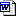  (1.75MB)PDF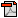  (482KB)05/01/2007List of data elements by short nameWord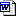  (611KB)PDF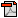  (170KB)05/01/2007List of data elements by technical nameWord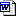  (611KB)PDF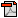  (167KB)05/01/2007Volume 1 Data elements A to CWord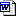  (3.38MB)PDF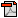  (1.14MB)05/01/2007Volume 2 Data elements D to FWord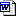  (3MB)PDF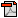  (1.05MB)05/01/2007Volume 3 Data elements G to LWord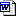  (3.07MB)PDF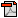  (1.07MB)05/01/2007Volume 4 Data elements M to QWord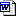  (3.42MB)PDF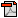  (1.08MB)05/01/2007Volume 5 Data elements RWord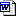  (2.24MB)PDF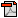  (739KB)05/01/2007Volume 6 Data elements S to YWord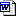  (2.24MB)PDF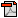  (957KB)05/01/2007Volume 7 NMDSs, DSSs, Object Classes and Properties A to LWord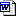  (2.79MB)PDF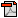  (841KB)05/01/2007Volume 8 Properties M to Y, Classifications and Glossary itemsWord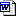  (1.94MB)PDF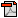  (841KB)05/01/2007